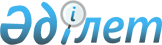 Об утверждении перечня, форм, сроков отчетности кастодианов и Правил их представления
					
			Утративший силу
			
			
		
					Постановление Правления Национального Банка Республики Казахстан от 23 сентября 2013 года № 248. Зарегистрировано в Министерстве юстиции Республики Казахстан 26 декабря 2013 года № 9026. Утратило силу постановлением Правления Национального Банка Республики Казахстан от 28 ноября 2019 года № 211.
      Сноска. Утратило силу постановлением Правления Национального Банка РК от 28.11.2019 № 211 (вводится в действие с 01.01.2020).

      Сноска. Заголовок в редакции постановления Правления Национального Банка РК от 30.07.2018 № 161 (вводится в действие по истечении десяти календарных дней после дня его первого официального опубликования).
      В соответствии с законами Республики Казахстан от 4 июля 2003 года "О государственном регулировании, контроле и надзоре финансового рынка и финансовых организаций" и от 19 марта 2010 года "О государственной статистике" Правление Национального Банка Республики Казахстан ПОСТАНОВЛЯЕТ:
      Сноска. Преамбула в редакции постановления Правления Национального Банка РК от 30.07.2018 № 161 (вводится в действие по истечении десяти календарных дней после дня его первого официального опубликования).


      1. Утвердить:
      1) перечень отчетности кастодианов в соответствии с приложением 1 к настоящему постановлению;
      2) отчет о ценных бумагах, находящихся в номинальном держании кастодиана, по форме в соответствии с приложением 2 к настоящему постановлению; 
      3) отчет о блокированных (неисполненных) поручениях клиентов по форме в соответствии с приложением 3 к настоящему постановлению;
      4) отчет о количестве клиентов кастодиана по форме в соответствии с приложением 4 к настоящему постановлению;
      5) отчет о ценных бумагах, выпущенных в соответствии с законодательством иностранного государства, находящихся в номинальном держании, по форме в соответствии с приложением 5 к настоящему постановлению;
      6) Правила представления отчетности кастодианом согласно приложению 6 к настоящему постановлению.
      2. Кастодиан представляет в Национальный Банк Республики Казахстан отчетность в электронном формате ежеквартально, не позднее последнего рабочего дня месяца, следующего за отчетным кварталом.
      3. Признать утратившими силу нормативные правовые акты Республики Казахстан в соответствии с приложением 7 к настоящему постановлению.
      4. Настоящее постановление вводится в действие по истечении десяти календарных дней после дня его первого официального опубликования.
      Перечень отчетности кастодианов
      Отчетность кастодиана включает в себя:
      1) отчет о ценных бумагах, находящихся в номинальном держании кастодиана;
      2) отчет о блокированных (неисполненных) поручениях клиентов;
      3) отчет о количестве клиентов кастодиана;
      4) отчет о ценных бумагах, выпущенных в соответствии с законодательством иностранного государства, находящихся в номинальном держании.
      Форма, предназначенная для сбора административных данных Отчет о ценных бумагах, находящихся в номинальном держании кастодиана

      Сноска. Отчет в редакции постановления Правления Национального Банка РК от 30.07.2018 № 161 (вводится в действие по истечении десяти календарных дней после дня его первого официального опубликования).

 Отчетный период: на "___" ________ 20__ года
      Индекс: 1-CUST_NOM_DER
      Периодичность: ежеквартальная
      Представляет: кастодиан
      Куда представляется форма: Национальный Банк Республики Казахстан
      Срок представления: ежеквартально, не позднее последнего рабочего дня месяца, следующего за отчетным кварталом ____________________________________________________________
(наименование кастодиана)
      продолжение таблицы:
      продолжение таблицы:
            Первый руководитель или лицо, уполномоченное им на подписание отчета
___________________________________________________________________ ____________
                   фамилия, имя, отчество (при его наличии)                   подпись
       Главный бухгалтер или лицо, уполномоченное им на подписание отчета
___________________________________________________________________ ____________
                   фамилия, имя, отчество (при его наличии)                   подпись
       Исполнитель _________________________________________________ ____________
                         фамилия, имя, отчество (при его наличии)             подпись
      Номер телефона: _________________________ 
      Дата подписания отчета "___" __________ 20___ года
      Примечание: пояснение по заполнению формы, предназначенной для сбора административных данных, приведено в приложении к настоящей форме. Пояснение по заполнению формы, предназначенной для сбора административных данных Отчет о ценных бумагах, находящихся в номинальном держании кастодиана Глава 1. Общие положения
      1. Настоящее пояснение (далее - Пояснение) определяет единые требования по заполнению формы, предназначенной для сбора административных данных "Отчет о ценных бумагах, находящихся в номинальном держании кастодиана" (далее - Форма).
      2. Форма разработана в соответствии с подпунктом 6) пункта 1 статьи 9 Закона Республики Казахстан от 4 июля 2003 года "О государственном регулировании, контроле и надзоре финансового рынка и финансовых организаций".
      3. Форма составляется ежеквартально кастодианом.
      4. Форму подписывает первый руководитель, главный бухгалтер или лица, уполномоченные на подписание отчета, и исполнитель. Глава 2. Пояснение по заполнению Формы
      5. В графе 4 указывается наименование номинального держателя (депозитария, кастодиана, регистратора или иной организации, в которой кастодиан осуществляет номинальное держание).
      6. В графах 7, 9, 11, 13, 15, 17, 19, 21, 23, 25, 27 и 29 указывается количество ценных бумаг, находящихся на счетах клиентов кастодиана в зависимости от деятельности и резидентства юридического лица и (или) резидентства физического лица.
      7. В графах 8, 10, 12, 14, 16, 18, 20, 22, 24, 26, 28 и 30 укрывается количество держателей ценных бумаг в зависимости от деятельности и резидентства юридического лица и (или) резидентства физического лица.
      8. В случае отсутствия сведений Форма представляется с нулевыми остатками.  
      Форма, предназначенная для сбора административных данных Отчет о блокированных (неисполненных) поручениях клиентов
      Сноска. Отчет в редакции постановления Правления Национального Банка РК от 30.07.2018 № 161 (вводится в действие по истечении десяти календарных дней после дня его первого официального опубликования). Отчетный период: за__________20__года
      Индекс: 2-CUST_BLOK
      Периодичность: ежеквартальная
      Представляет: кастодиан
      Куда представляется форма: Национальный Банк Республики Казахстан
      Срок представления: ежеквартально, не позднее последнего рабочего дня месяца, следующего за отчетным кварталом ________________________________________________________________ (наименование кастодиана)
            Первый руководитель или лицо, уполномоченное им на подписание отчета
___________________________________________________________________ ____________
                   фамилия, имя, отчество (при его наличии)                   подпись
       Главный бухгалтер или лицо, уполномоченное им на подписание отчета
___________________________________________________________________ ____________
                   фамилия, имя, отчество (при его наличии)                   подпись
       Исполнитель _________________________________________________ ____________
                         фамилия, имя, отчество (при его наличии)             подпись
      Номер телефона: _________________________ 
      Дата подписания отчета "___" __________ 20___ года
      Примечание: пояснение по заполнению формы, предназначенной для сбора административных данных, приведено в приложении к настоящей форме. Пояснение по заполнению формы, предназначенной для сбора административных данных Отчет о блокированных (неисполненных) поручениях клиентов Глава 1. Общие положения
      1. Настоящее пояснение (далее - Пояснение) определяет единые требования по заполнению формы, предназначенной для сбора административных данных "Отчет о блокированных (неисполненных) поручениях клиентов" (далее - Форма).
      2. Форма разработана в соответствии с подпунктом 6) пункта 1 статьи 9 Закона Республики Казахстан от 4 июля 2003 года "О государственном регулировании, контроле и надзоре финансового рынка и финансовых организаций".
      3. Форма составляется ежеквартально кастодианом. Данные в Форме заполняются в тенге.
      4. Форму подписывает первый руководитель, главный бухгалтер или лица, уполномоченные на подписание отчета, и исполнитель. Глава 2. Пояснение по заполнению Формы
      5. В графе 2 указывается наименование управляющего инвестиционным портфелем, организации, осуществляющей брокерскую и дилерскую деятельность, являющихся клиентами кастодиана.
      6. В графе 3 указываются собственные или пенсионные активы добровольных накопительных пенсионных фондов, либо активы клиентов организаций, осуществляющих управление инвестиционным портфелем, организаций, осуществляющих брокерскую и дилерскую деятельность, находящихся на кастодиальном обслуживании кастодиана.
      7. В графе 8 указывается наименование рынка в формате "фондовая биржа", "неорганизованный рынок", "международный рынок". В случае если сделка осуществлена в торговой системе фондовой биржи, указывается страна ее резидентства в формате "наименование фондовой биржи/страна".
      8. В графе 9 указывается вид блокированного (неисполненного) поручения о заключении сделки (покупка, продажа, операция открытия и закрытия репо, заключение договора банковского вклада и иные сделки). По операциям репо также указывается вид операции репо: прямое или обратное репо.
      9. В графе 11 указывается основание, по которому кастодианом было блокировано (не исполнено) поручение о заключении сделки.
      10. В случае отсутствия сведений Форма представляется с нулевыми остатками.
      Форма, предназначенная для сбора административных данных Отчет о количестве клиентов кастодиана
      Сноска. Отчет в редакции постановления Правления Национального Банка РК от 30.07.2018 № 161 (вводится в действие по истечении десяти календарных дней после дня его первого официального опубликования). Отчетный период: за __________ 20__ года
      Индекс: 3-CUST_CLIENT
      Периодичность: ежеквартальная
      Представляет: кастодиан
      Куда представляется форма: Национальный Банк Республики Казахстан
      Срок представления: ежеквартально, не позднее последнего рабочего дня месяца, следующего за отчетным кварталом __________________________________________________________ 
(наименование кастодиана)
            Первый руководитель или лицо, уполномоченное им на подписание отчета
___________________________________________________________________ ____________
                   фамилия, имя, отчество (при его наличии)                   подпись
       Главный бухгалтер или лицо, уполномоченное им на подписание отчета
___________________________________________________________________ ____________
                   фамилия, имя, отчество (при его наличии)                   подпись
       Исполнитель _________________________________________________ ____________
                         фамилия, имя, отчество (при его наличии)             подпись
      Номер телефона: _________________________ 
      Дата подписания отчета "___" __________ 20___ года
      Примечание: пояснение по заполнению формы, предназначенной для сбора административных данных, приведено в приложении к настоящей форме. Пояснение по заполнению формы, предназначенной для сбора административных данных Отчет о количестве клиентов кастодиана Глава 1. Общие положения
      1. Настоящее пояснение (далее - Пояснение) определяет единые требования по заполнению формы, предназначенной для сбора административных данных "Отчет о количестве клиентов кастодиана" (далее - Форма).
      2. Форма разработана в соответствии с подпунктом 6) пункта 1 статьи 9 Закона Республики Казахстан от 4 июля 2003 года "О государственном регулировании, контроле и надзоре финансового рынка и финансовых организаций".
      3. Форма составляется ежеквартально кастодианом.
      4. Форму подписывает первый руководитель, главный бухгалтер или лица, уполномоченные на подписание отчета, и исполнитель. Глава 2. Пояснение по заполнению Формы
      5. В графе 2 указывается наименование физического юридического и лица, являющегося клиентом кастодиана.
      6. В графе 3 указываются признак резидентства клиента кастодиана.
      7. В графах 4, 5 и 6 указывается число "1" по соответствующей графе и суммируется в строке "Итого".
      8. В случае отсутствия сведений Форма представляется с нулевыми остатками.
      Форма, предназначенная для сбора административных данных Отчет о ценных бумагах, выпущенных в соответствии с законодательством иностранного государства, находящихся в номинальном держании

      Сноска. Отчет в редакции постановления Правления Национального Банка РК от 30.07.2018 № 161 (вводится в действие по истечении десяти календарных дней после дня его первого официального опубликования).

 Отчетный период: на "___" ________ 20__ года
      Индекс: 4-CUST_NOM_DER_IN
      Периодичность: ежеквартальная
      Представляет: кастодиан
      Куда представляется форма: Национальный Банк Республики Казахстан
      Срок представления: ежеквартально, не позднее последнего рабочего дня месяца, следующего за отчетным кварталом _________________________________________________________
(наименование кастодиана)
            Первый руководитель или лицо, уполномоченное им на подписание отчета
___________________________________________________________________ ____________
                   фамилия, имя, отчество (при его наличии)                   подпись
       Главный бухгалтер или лицо, уполномоченное им на подписание отчета
___________________________________________________________________ ____________
                   фамилия, имя, отчество (при его наличии)                   подпись
       Исполнитель _________________________________________________ ____________
                         фамилия, имя, отчество (при его наличии)             подпись
      Номер телефона: _________________________ 
      Дата подписания отчета "___" __________ 20___ года
      Примечание: пояснение по заполнению формы, предназначенной для сбора административных данных, приведено в приложении к настоящей форме. Пояснение по заполнению формы, предназначенной для сбора административных данных Отчет о ценных бумагах, выпущенных в соответствии с законодательством иностранного государства, находящихся в номинальном держании Глава 1. Общие положения
      1. Настоящее пояснение (далее - Пояснение) определяет единые требования по заполнению формы, предназначенной для сбора административных данных "Отчет о ценных бумагах, выпущенных в соответствии с законодательством иностранного государства, находящихся в номинальном держании" (далее - Форма).
      2. Форма разработана в соответствии с подпунктом 6) пункта 1 статьи 9 Закона Республики Казахстан от 4 июля 2003 года "О государственном регулировании, контроле и надзоре финансового рынка и финансовых организаций".
      3. Форма составляется ежеквартально кастодианом.
      4. Форму подписывает первый руководитель, главный бухгалтер или лица, уполномоченные на подписание отчета, и исполнитель. Глава 2. Пояснение по заполнению Формы
      5. В графе 4 указываются наименование иностранного номинального держателя, который оказывает услуги номинального держания ценных бумаг эмитентов-нерезидентов Республики Казахстан кастодиану.
      6. В графе 5 указываются наименования брокера, являющегося номинальным держателем, которому кастодиан оказывают услуги по номинальному держанию ценных бумаг эмитентов-нерезидентов Республики Казахстан.
      7. В графе 6 указывается наименование конечного собственника ценных бумаг, выпущенных в соответствии с законодательством иностранною государства, фамилия, имя (при наличии - отчество) для физического лица, наименование для юридического лица) - клиента брокера, являющегося иностранным номинальным держателем, указанного в графе 4.
      8. В случае отсутствия сведений Форма представляется с нулевыми остатками.  Правила представления отчетности кастодианом
      1. Правила представления отчетности кастодианом (далее - Правила) разработаны в соответствии с Законом Республики Казахстан от 4 июля 2003 года "О государственном регулировании, контроле и надзоре финансового рынка и финансовых организаций" и определяют порядок представления отчетности кастодианами в Национальный Банк Республики Казахстан (далее - уполномоченный орган).
      2. Правила не распространяются на уполномоченный орган.
      3. Отчетность на бумажном носителе подписывается первым руководителем кастодиана, главным бухгалтером кастодиана или лицами, уполномоченными на подписание отчета кастодиана, исполнителем и хранится у кастодиана.
      Сноска. Пункт 3 в редакции постановления Правления Национального Банка РК от 30.07.2018 № 161 (вводится в действие по истечении десяти календарных дней после дня его первого официального опубликования).


      4. Отчетность в электронном формате представляется с использованием транспортной системы гарантированной доставки информации с криптографическими средствами защиты, обеспечивающей конфиденциальность и некорректируемость представляемых данных.
      5. Идентичность данных, представляемых в электронном формате, данным на бумажном носителе обеспечивается первым руководителем кастодиана (на период его отсутствия - лицом, его замещающим) и главным бухгалтером кастодиана.
      6. В случае необходимости внесения изменений и (или) дополнений в отчетность кастодиан представляет в уполномоченный орган доработанную отчетность и письменное объяснение с указанием причин необходимости внесения изменений и (или) дополнений в отчетность.
      Сноска. Пункт 6 в редакции постановления Правления Национального Банка РК от 27.08.2014 № 170 (вводится в действие по истечении десяти календарных дней после дня первого официального опубликования).


      7. Данные в отчетности указываются в национальной валюте Республики Казахстан - тенге. Перечень нормативных правовых актов
Республики Казахстан,
утративших силу
      1. Постановление Правления Агентства Республики Казахстан по регулированию и надзору финансового рынка и финансовых организаций от 12 июня 2004 года № 155 "Об утверждении Правил представления отчетов кастодианом" (зарегистрированное в Реестре государственной регистрации нормативных правовых актов под № 2941).
      2. Подпункт 3) пункта 1 постановления Правления Агентства Республики Казахстан по регулированию и надзору финансового рынка и финансовых организаций от 28 мая 2005 года № 164 "О внесении изменений и дополнений в некоторые нормативные правовые акты, регламентирующие предоставление отчетности профессиональными участниками рынка ценных бумаг" (зарегистрированное в Реестре государственной регистрации нормативных правовых актов под № 3706).
      3. Постановление Правления Агентства Республики Казахстан по регулированию и надзору финансового рынка и финансовых организаций от 26 ноября 2005 года № 415 "О внесении изменений и дополнений в некоторые нормативные правовые акты, регламентирующие представление отчетности профессиональными участниками рынка ценных бумаг" (зарегистрированное в Реестре государственной регистрации нормативных правовых актов под № 3988).
      4. Подпункт 4) приложения постановления Правления Агентства Республики Казахстан по регулированию и надзору финансового рынка и финансовых организаций от 25 июня 2007 года № 173 "О внесении изменений и дополнений в некоторые нормативные правовые акты Республики Казахстан по вопросам регулирования и надзора финансового рынка и финансовых организаций" (зарегистрированное в Реестре государственной регистрации нормативных правовых актов под № 4848, опубликованное 5 сентября 2007 года в газете "Юридическая газета" № 135 (1338).
      5. Пункт 1 постановления Правления Агентства Республики Казахстан по регулированию и надзору финансового рынка и финансовых организаций от 1 июня 2010 года № 73 "О внесении изменений и дополнений в некоторые нормативные правовые акты Республики Казахстан по вопросам регулирования и надзора финансового рынка и финансовых организаций" (зарегистрированное в Реестре государственной регистрации нормативных правовых актов под № 6315).
					© 2012. РГП на ПХВ «Институт законодательства и правовой информации Республики Казахстан» Министерства юстиции Республики Казахстан
				
Председатель
Национального Банка
Г. Марченко
СОГЛАСОВАНО
Агентства Республики Казахстан 
по статистике
А. Смаилов 
25 ноября 2013 годаПриложение 1
к постановлению Правления
Национального Банка
Республики Казахстан
от 23 сентября 2013 года № 248 Приложение 2
к постановлению Правления
Национального Банка
Республики Казахстан
от 23 сентября 2013 года № 248 Форма 
№
Идентификационный номер
Наименование эмитента
Наименование номинального держателя
Количество ценных бумаг, находящихся на счетах клиентов кастодиана по состоянию на конец отчетного периода и количество держателей ценных бумаг
Количество ценных бумаг, находящихся на счетах клиентов кастодиана по состоянию на конец отчетного периода и количество держателей ценных бумаг
Количество ценных бумаг, находящихся на счетах клиентов кастодиана по состоянию на конец отчетного периода и количество держателей ценных бумаг
Количество ценных бумаг, находящихся на счетах клиентов кастодиана по состоянию на конец отчетного периода и количество держателей ценных бумаг
Количество ценных бумаг, находящихся на счетах клиентов кастодиана по состоянию на конец отчетного периода и количество держателей ценных бумаг
Количество ценных бумаг, находящихся на счетах клиентов кастодиана по состоянию на конец отчетного периода и количество держателей ценных бумаг
Количество ценных бумаг, находящихся на счетах клиентов кастодиана по состоянию на конец отчетного периода и количество держателей ценных бумаг
Количество ценных бумаг, находящихся на счетах клиентов кастодиана по состоянию на конец отчетного периода и количество держателей ценных бумаг
№
Идентификационный номер
Наименование эмитента
Наименование номинального держателя
всего
всего
добровольных накопительных пенсионных фондов Республики Казахстан (пенсионные активы)
добровольных накопительных пенсионных фондов Республики Казахстан (пенсионные активы)
инвестиционных фондов Республики Казахстан (активы инвестиционного фонда)
инвестиционных фондов Республики Казахстан (активы инвестиционного фонда)
банков второго уровня Республики Казахстан (собственников)
банков второго уровня Республики Казахстан (собственников)
№
Идентификационный номер
Наименование эмитента
Наименование номинального держателя
ценных бумаг (штук)
держателей ценных бумаг
ценных бумаг (штук)
держателей ценных бумаг
ценных бумаг (штук)
держателей ценных бумаг
ценных бумаг (штук)
держателей ценных бумаг
1
2
3
4
5
6
7
8
9
10
11
12
 …
Итого
Количество ценных бумаг, находящихся на счетах клиентов кастодиана по состоянию на конец отчетного периода и количество держателей ценных бумаг
Количество ценных бумаг, находящихся на счетах клиентов кастодиана по состоянию на конец отчетного периода и количество держателей ценных бумаг
Количество ценных бумаг, находящихся на счетах клиентов кастодиана по состоянию на конец отчетного периода и количество держателей ценных бумаг
Количество ценных бумаг, находящихся на счетах клиентов кастодиана по состоянию на конец отчетного периода и количество держателей ценных бумаг
Количество ценных бумаг, находящихся на счетах клиентов кастодиана по состоянию на конец отчетного периода и количество держателей ценных бумаг
Количество ценных бумаг, находящихся на счетах клиентов кастодиана по состоянию на конец отчетного периода и количество держателей ценных бумаг
Количество ценных бумаг, находящихся на счетах клиентов кастодиана по состоянию на конец отчетного периода и количество держателей ценных бумаг
Количество ценных бумаг, находящихся на счетах клиентов кастодиана по состоянию на конец отчетного периода и количество держателей ценных бумаг
Количество ценных бумаг, находящихся на счетах клиентов кастодиана по состоянию на конец отчетного периода и количество держателей ценных бумаг
Количество ценных бумаг, находящихся на счетах клиентов кастодиана по состоянию на конец отчетного периода и количество держателей ценных бумаг
страховых (перестраховочных) организаций Республики Казахстан (собственников)
страховых (перестраховочных) организаций Республики Казахстан (собственников)
брокеров-дилеров Республики Казахстан (собственников - не являющихся банками второго уровня)
брокеров-дилеров Республики Казахстан (собственников - не являющихся банками второго уровня)
прочих лицензиатов финансового рынка Республики Казахстан (собственников)
прочих лицензиатов финансового рынка Республики Казахстан (собственников)
номинальных держателей - резидентов Республики Казахстан
номинальных держателей - резидентов Республики Казахстан
номинальных держателей - нерезидентов Республики Казахстан
номинальных держателей - нерезидентов Республики Казахстан
ценных бумаг (штук )
держателей ценных бумаг
ценных бумаг (штук )
держателей ценных бумаг
ценных бумаг (штук)
держателей ценных бумаг
ценных бумаг (штук)
держателей ценных бумаг
ценных бумаг (штук)
держателей ценных бумаг
13
14
15
16
17
18
19
20
21
22
… 
Количество ценных бумаг, находящихся на счетах клиентов кастодиана по состоянию на конец отчетного периода и количество держателей ценных бумаг
Количество ценных бумаг, находящихся на счетах клиентов кастодиана по состоянию на конец отчетного периода и количество держателей ценных бумаг
Количество ценных бумаг, находящихся на счетах клиентов кастодиана по состоянию на конец отчетного периода и количество держателей ценных бумаг
Количество ценных бумаг, находящихся на счетах клиентов кастодиана по состоянию на конец отчетного периода и количество держателей ценных бумаг
Количество ценных бумаг, находящихся на счетах клиентов кастодиана по состоянию на конец отчетного периода и количество держателей ценных бумаг
Количество ценных бумаг, находящихся на счетах клиентов кастодиана по состоянию на конец отчетного периода и количество держателей ценных бумаг
Количество ценных бумаг, находящихся на счетах клиентов кастодиана по состоянию на конец отчетного периода и количество держателей ценных бумаг
Количество ценных бумаг, находящихся на счетах клиентов кастодиана по состоянию на конец отчетного периода и количество держателей ценных бумаг
прочих юридических лиц - резидентов Республики Казахстан
прочих юридических лиц - резидентов Республики Казахстан
прочих юридических лиц - нерезидентов Республики Казахстан
прочих юридических лиц - нерезидентов Республики Казахстан
физических лиц - резидентов Республики Казахстан
физических лиц - резидентов Республики Казахстан
физических лиц - нерезидентов Республики Казахстан
физических лиц - нерезидентов Республики Казахстан
ценных бумаг (штук)
держателей ценных бумаг
ценных бумаг (штук)
держателей ценных бумаг
ценных бумаг (штук)
держателей ценных бумаг
ценных бумаг (штук)
держателей ценных бумаг
23
24
25
26
27
28
29
30
…Приложение
к форме отчета о ценных
бумагах, находящихся в
номинальном держании кастодианаПриложение 3
к постановлению Правления
Национального Банка
Республики Казахстан
от 23 сентября 2013 года № 248 Форма
Дата
Наименование клиента
Вид активов
Вид финансового инструмента
Наименование эмитента
Код ценной бумаги
Идентификационный номер
Рынок
Вид блокированного (неисполненного) поручения о заключении сделки
Объем блокированного (неисполненного) поручения о заключении сделки
Основания отклонения
1
2
3
4
5
6
7
8
9
10
11Приложение
к форме отчета о
блокированных (неисполненных)
поручениях клиентовПриложение 4
к постановлению Правления
Национального Банка
Республики Казахстан
от 23 сентября 2013 года № 248 Форма
№
Наименование клиента
Признак резидентства
Количество клиентов
Количество клиентов
Количество клиентов
№
Наименование клиента
Признак резидентства
Лицензиатов финансового рынка с указанием вида деятельности, осуществляемой в соответствии с лицензией уполномоченного органа
Прочих юридических лиц
Прочих физических лиц
1
2
3
4
5
6
Итого
X
XПриложение
к форме отчета о количестве
клиентов кастодианаПриложение 5
к постановлению Правления
Национального Банка
Республики Казахстан
от 23 сентября 2013 года № 248 Форма 
№ п/п
Международный идентификационный номер
Наименование эмитента
Наименование иностранного номинального держателя
Наименование номинального держателя, которому оказываются услуги по номинальному держанию ценных бумаг выпущенных в соответствии с законодательством иностранного государства
Наименование собственника ценных бумаг выпущенных в соответствии с законодательством иностранного государства
Количество ценных бумаг, выпущенных в соответствии с законодательством иностранного государства, находящихся на счетах клиентов брокера являющимся номинальным держателем по состоянию на конец отчетного периода (штук)
1
2
3
4
5
6
7
1
…
n
Итого
X
Х
X
X
XПриложение
к форме отчета о ценных
бумагах, выпущенных в
соответствии с законодательством
иностранного государства,
находящихся в номинальном держанииПриложение 6
к постановлению Правления
Национального Банка
Республики Казахстан
от 23 сентября 2013 года № 248 Приложение 7
к постановлению Правления
Национального Банка
Республики Казахстан
от 23 сентября 2013 года № 248 